UNIVERSITAS YUDHARTA PASURUAN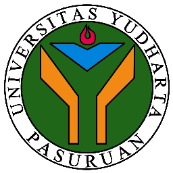 FAKULTAS PSIKOLOGI		REKAP NILAISEMESTER GENAP - TAHUN AKADEMIK 2022/2023PROGRAM STUDI PSIKOLOGI (C)Nama Dosen:  ARIS SETIAWAN, S.Psi., M.PsiSKS: 2Matakuliah: PSIKOLOGI HUMANISTIKSemester: 8 - CNo.NamaNIMNilai AkhirKehadiran1.ASTRINI KUSUMANING AULIA201869110020A-132.SULKHAN201969110005A133.KHUSNUL KHOTIMAH201969110008A-134.KHUSNUL ADIBAH201969110010A-135.FATIMATUZ ZAHRO201969110011A-136.YULIA ROKHMATUN NISA'201969110012A-137.NATALIA ERIKA KURNIAWATI 201969110014A-138.ARLIN MEI WULANDARI201969110021A-139.MUHAMMAD SULTHON ALI MACHRUS201969110025A-610.ULFA MAGHFIROH201969110031A-1311.MUCHAMMAD RAFI ARDIANSYAH201969110034A-1312.DWI AGNES FRANSISCA201969110045A-1313.DEWI LARASATI201969110048A-1314.ZENDRA MAHAR QOISS LA ESHTU201969110050A-1315.WIDIA WATI 201969110057A-1316.INDANA ZULFA201969110060A-1317.SITI NUR AZIZAH201969110066A-1318.RODIYAH 201969110072A-1319.LADY MAULLY DINA201969110074A-1320.RISMA AZZMI NAZZULA201969110077A-1321.RISMA AZZMI NAZZULA201969110077E1322.NADIA ELMY AMALIYAH201969110078A-1323.SHERLY KARMENITASARI201969110080A-13Jumlah MahasiswaJumlah MahasiswaJumlah MahasiswaParaf dosen pengampuParaf dosen pengampuParaf dosen pengampuPasuruan, ____________________Dosen Pengampu,(……………………………………………..)